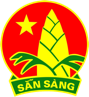 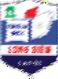 LIÊN ĐỘI TRƯỜNG THCS LONG BIÊNĐIỂM SƠ KẾT THI ĐUA TUẦN 29(Từ ngày 3/4   đến ngày 6/4 )LỚPNỀ NẾP100 điểmHỌC TẬPLỖITỔNG ĐIỂMXẾP THỨXẾP KHỐIKHEN NGỢI6A19047.810137.82386A210047.80147.821Nhất khối6A3974831451136A49947.41146.4526A5944761411876A6954751421666A79846.82144.81346A89547.25142.21557A195481/-51431447A29047.45/-5137.42567A310048014811Nhất khối7A499471146737A5924881402057A69947.21146.2628A19047.510137.52458A2100460146738A310047014731Nhất khối8A49146.49137.42568A59947.81146.8428A69447.22/-5141.21749A19847.22145.21029A29847.62145.691Nhất khối9A38647141332779A4984721451139A5914791382269A6934771402059A794476141184